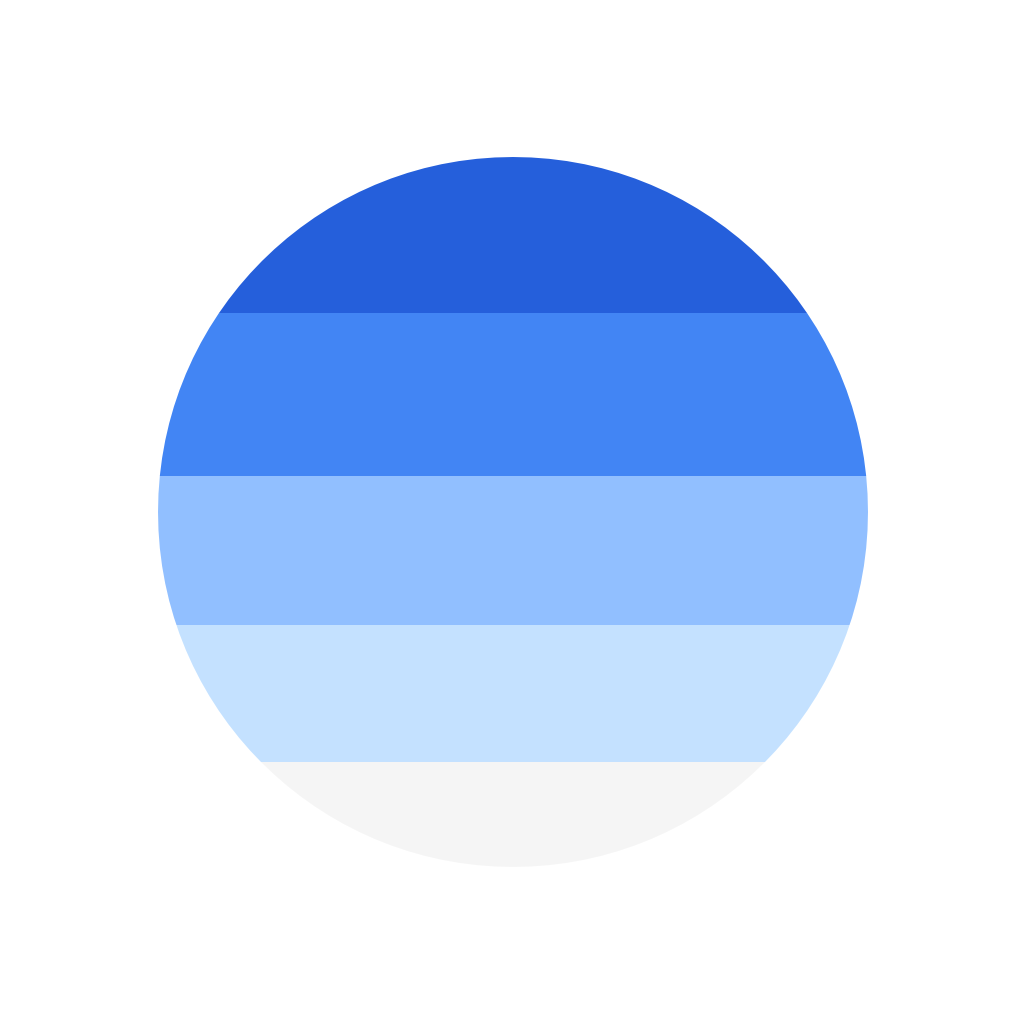 Politique de confidentialité - 	KimoARTICLE 1 : PRÉAMBULE La présente politique de confidentialité a pour but d'exposer aux utilisateurs : La manière dont sont collectées et traitées leurs données à caractère personnel. Doivent être considérées comme données personnelles toutes les données étant susceptibles d'identifier un utilisateur. Il s'agit notamment du prénom et du nom, de l'âge, de l'adresse postale, l'adresse mail, la localisation de l'utilisateur ou encore son adresse IPQuels sont les droits des utilisateurs concernant ces donnéesQuels sont les droits des utilisateurs concernant ces données Qui est responsable du traitement des données à caractère personnel collectées et 	traitées A qui ces données sont transmisesARTICLE 2 : PRINCIPES GÉNÉRAUX EN MATIÈRE DE COLLECTE ET DE TRAITEMENT DE DONNÉESConformément aux dispositions de l'article 5 du Règlement européen 2016/679, la collecte et le traitement des données des utilisateurs de l’application respectent les principes suivants : Licéité, loyauté et transparence : les données ne peuvent être collectées et traitées qu'avec le consentement de l'utilisateur propriétaire des données. A chaque fois que des données à caractère personnel seront collectées, il sera indiqué à l'utilisateur que ses données sont collectées, et pour quelles raisons ses données sont collectéesFinalités limitées : la collecte et le traitement des données sont exécutés pour répondre à un ou plusieurs objectifs déterminés dans les présentes conditions générales d’utilisation Minimisation de la collecte et du traitement des données : seules les données nécessaires à la bonne exécution des objectifs poursuivis par l’application sont collectées Conservation des données réduites dans le temps : les données sont conservées pour une durée limitée, dont l'utilisateur est informé. Si la durée de conservation ne peut être communiquée à l'utilisateur Intégrité et confidentialité des données collectées et traitées : le responsable du traitement des données s'engage à garantir l'intégrité et la confidentialité des données collectées.Afin d'être licites, et ce conformément aux exigences de l'article 6 du règlement européen 2016/679, la collecte et le traitement des données à caractère personnel ne pourront intervenir que s'ils respectent au moins l'une des conditions ci-après énumérées : L'utilisateur a expressément consenti au traitement: Le traitement est nécessaire à la bonne exécution d’un contrat Le traitement répond à une obligation légaleLe traitement répond à une obligation légale Le traitement s'explique par une nécessité liée à la sauvegarde des intérêts vitaux de la personne concernée ou d'une autre personne physique Le traitement peut s'expliquer par une nécessité liée à l'exécution d'une mission d'intérêt public ou qui relève de l'exercice de l'autorité publique Le traitement et la collecte des données à caractère personnel sont nécessaires aux fins des intérêts légitimes et privés poursuivis par le responsable du traitement ou par un tiers.ARTICLE 3 : DONNÉES À CARACTÈRE PERSONNEL COLLECTÉES ET TRAITÉES A. DONNÉES COLLECTÉES ET TRAITÉES ET MODE DE COLLECTE Les données à caractère personnel collectées sont les suivantes : Adresse e-mail. Ces données sont collectées lorsque l'utilisateur crée un compte sur l’application Kimo. Le responsable du traitement conservera dans ses systèmes informatiques de l’application Kimo et dans des conditions raisonnables de sécurité l'ensemble des données collectée. Les informations personnelles pouvant être recueillies sont principalement utilisées pour la gestion des relations avec les utilisateurs de l’application Kimo.B. TRANSMISSION DES DONNÉES A DES TIERSLes données peuvent être transmises aux tiers ci-après énumérés : Google. Kimo ne revend aucune donnée personnelle à des tiers.C. HÉBERGEMENT DES DONNÉES Les données de l’Application Kimo sont hébergées par Google, dont le siège est situé 1600 Amphitheatre Parkway, Mountain View, Californie 94043, United States.ARTICLE 4 : RESPONSABLE DU TRAITEMENT DES DONNÉES ET DÉLÉGUÉ À LA PROTECTION DES DONNÉES LE RESPONSABLE DU TRAITEMENT DES DONNÉESLe responsable du traitement des données à caractère personnel est : Thomas DORDONNE. Il peut être contacté par e-mail à contact@getkimo.com Le responsable du traitement des données est chargé de déterminer les finalités et les moyens mis au service du traitement des données à caractère personnel. B. OBLIGATIONS DU RESPONSABLE DU TRAITEMENT DES DONNÉESLe responsable du traitement s'engage à protéger les données à caractère personnel collectées, à ne pas les transmettre à des tiers sans que l'utilisateur n'en ait été informé et à respecter les finalités pour lesquelles ces données ont été collectées.Dans le cas où l'intégrité, la confidentialité ou la sécurité des données à caractère personnel de l'utilisateur est compromise, le responsable du traitement s'engage à informer l'utilisateur par tout moyen. C. LE DÉLÉGUÉ À LA PROTECTION DES DONNÉESPar ailleurs, l'utilisateur est informé que la personne suivante a été nommée Délégué à la Protection des Données : Thomas DORDONNE. Le rôle du Délégué à la Protection des Données et de s'assurer la bonne mise en oeuvre des dispositions nationales et supranationales relatives à la collecte et au traitement des données à caractère personnel. Il peut également être nommé DPO (pour Data Protection Officer). Le délégué à la protection des données peut être joint par e-mail à : contact@getkimo.comARTICLE 5 : DROITS DE L'UTILISATEUR Conformément à la réglementation concernant le traitement des données à caractère personnel, l'utilisateur possède les droits ci-après énumérés. Afin que le responsable du traitement des données fasse droit à sa demande, l'utilisateur est tenu de lui communiquer : ses prénom et nom ainsi que son adresse e-mail, et si cela est pertinent, son numéro de compte ou d'espace personnel ou d'abonné. Le responsable du traitement des données est tenu de répondre à l'utilisateur dans un délai de 30 (trente) jours maximum.Droit d'accès, de rectification et droit à l’effacement L'utilisateur peut prendre connaissance, mettre à jour, modifier ou demander la suppression des données le concernant, en respectant la procédure ci-après énoncée : L’utilisateur doit envoyer un e-mail au responsable du traitement des données personnelles, en précisant l’objet de sa demande et en utilisant l’adresse e-mail de contact qui est fournie plus haut.L’utilisateur peut également envoyer un e-mail au responsable du traitement des données. La demande de suppression des données sera traitée dans un délai de 30 jours ouvrés.b. Droit à la portabilité des donnéesL'utilisateur a le droit de demander la portabilité de ses données personnelles, détenues par l’application, vers une autre application, en se conformant à la procédure ci-après : L’utilisateur doit faire une demande de portabilité de ses données personnelles auprès du responsable du traitement des données, en envoyant un e-mail à l’adresse prévue ci-dessus.c. Droit à la limitation et à l'opposition du traitement des donnéesL'utilisateur a le droit de demander la limitation ou de s'opposer au traitement de ses données par l’application, sans que l’application ne puisse refuser, sauf à démontrer l'existence de motifs légitimes et impérieux, pouvant prévaloir sur les intérêts et les droits et libertés de l'utilisateur. Afin de demander la limitation du traitement de ses données ou de formuler une opposition au traitement de ses données, l'utilisateur doit suivre la procédure suivante : L’utilisateur doit faire une demande de limitation au traitement de ses données personnelles auprès du responsable du traitement des données, en envoyant un email à l’adresse prévue ci-dessus.d. Droit de ne pas faire l'objet d'une décision fondée exclusivement sur un procédé automatiséConformément aux dispositions du règlement 2016/679, l'utilisateur a le droit de ne pas faire l'objet d'une décision fondée exclusivement sur un procédé automatisé si la décision produit des effets juridiques le concernant, ou l'affecte de manière significative de façon similairee. Droit de déterminer le sort des données après la mortIl est rappelé à l'utilisateur qu'il peut organiser quel doit être le devenir de ses données collectées et traitées s'il décède, conformément à la loi n°2016-1321 du 7 octobre 2016f. Droit de saisir l'autorité de contrôle compétenteDans le cas où le responsable du traitement des données décide de ne pas répondre à la demande de l'utilisateur, et que l'utilisateur souhaite contester cette décision, ou, s'il pense qu'il est porté atteinte à l'un des droits énumérés ci-dessus, il est en droit de saisir la CNIL (Commission Nationale de l'Informatique et des Libertés, https://www.cnil.fr) ou tout juge compétent. ARTICLE 6 : CONDITIONS DE MODIFICATION DE LA POLITIQUE DE CONFIDENTIALITÉL'éditeur de l’application se réserve le droit de la modifier afin de garantir sa conformité avec le droit en vigueur. Par conséquent, l'utilisateur est invité à venir consulter régulièrement cette politique de confidentialité afin de se tenir informé des derniers changements qui lui seront apportés.ARTICLE 7 : ACCEPTATION PAR L'UTILISATEUR DE LA POLITIQUE DE CONFIDENTIALITÉ En utilisant l’application Kimo, l'utilisateur atteste avoir lu et compris la présente politique de confidentialité et en accepte les conditions, en ce qui concerne plus particulièrement la collecte et le traitement de ses données à caractère personnel.